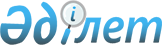 О мерах по реализации Послания Главы государства народу Казахстана от 10 января 2018 года "Новые возможности развития в условиях четвертой промышленной революции"Указ Президента Республики Казахстан от 9 февраля 2018 года № 633.
      В целях реализации Послания Главы государства народу Казахстана от 10 января 2018 года "Новые возможности развития в условиях четвертой промышленной революции" ПОСТАНОВЛЯЮ:
      1. Утвердить прилагаемый Общенациональный план мероприятий по реализации Послания Главы государства народу Казахстана от 10 января 2018 года "Новые возможности развития в условиях четвертой промышленной революции" (далее – Общенациональный план).
      2. Правительству Республики Казахстан:
      1) обеспечить неукоснительное и своевременное исполнение мероприятий Общенационального плана, а также проведение на системной основе информационно-разъяснительной работы по положениям Послания Главы государства народу Казахстана от 10 января 2018 года "Новые возможности развития в условиях четвертой промышленной революции";
      2) до 25 января года, следующего за отчетным годом, представлять в Администрацию Президента Республики Казахстан информацию о ходе выполнения Общенационального плана.
      3. Первым руководителям государственных органов, непосредственно подчиненных и подотчетных Президенту Республики Казахстан, центральных и местных исполнительных органов, других государственных органов обеспечить неукоснительное и своевременное исполнение мероприятий Общенационального плана.
      4. Контроль за исполнением настоящего Указа возложить на Администрацию Президента Республики Казахстан.
      5. Настоящий Указ вводится в действие со дня его подписания. ОБЩЕНАЦИОНАЛЬНЫЙ ПЛАН МЕРОПРИЯТИЙ
по реализации Послания Главы государства народу Казахстана от 10 января 2018 года
"Новые возможности развития в условиях четвертой промышленной революции" 
      Примечание: расшифровка аббревиатур:
					© 2012. РГП на ПХВ Республиканский центр правовой информации Министерства юстиции Республики Казахстан
				
      Президент
Республики Казахстан

Н.Назарбаев
УТВЕРЖДЕН
Указом Президента
Республики Казахстан
от 9 февраля 2018 года
№ 633
№

п/п

Наименование мероприятия

Форма завершения

Ответственные исполнители

Срок исполнения

1

2

3

4

5

1. Индустриализация должна стать флагманом внедрения новых технологий

1.
Совершенствование и разработка новых инструментов, направленных на модернизацию и цифровизацию отечественных предприятий с ориентацией на экспорт продукции и трансферт технологий
приказы государственных органов
МИР, МИК, МСХ, МЭ, МНЭ, МФ, МОАП, акиматы городов Астаны и Алматы, областей, АО "ФНБ "Самрук-Казына" (по согласованию), АО "НУХ "Байтерек" (по согласованию), АО "НУХ "КазАгро" (по согласованию), НПП "Атамекен" (по согласованию)
декабрь 2018 года
декабрь 2018 года
2.
Реализация пилотного проекта по оцифровке ряда промышленных предприятий и дальнейшее широкое распространение полученного опыта 
информация в Администрацию Президента Республики Казахстан
МИР, МИК, МЭ, 
МОАП, АО "ФНБ "Самрук-Казына"
 (по согласованию),
 АО "КИРИ" (по согласованию)
декабрь 2018-2020 годов
декабрь 2018-2020 годов
3.
Разработка Дорожной карты по развитию экосистемы разработчиков цифровых и других инновационных решений в инновационных центрах Назарбаев Университета, Международного финансового центра "Астана" и Международного технопарка IT-стартапов
совместный приказ МИК, АОО "Назарбаев Университет", АО "Администрация МФЦА", АО "НИХ "Зерде" (Международный технопарк
IT-стартапов)
МИК, МИР, МОН, МНЭ, АОО "Назарбаев Университет" (по согласованию),
АО "Администрация МФЦА" (по согласованию), Международный технопарк IT-стартапов (по согласованию)
апрель 2018 года
апрель 2018 года
4.
Проведение анализа деятельности автономного кластерного фонда "Парк инновационных технологий", включая определение эффективности использования средств, аккумулированных от недропользователей
информация в Администрацию Президента Республики Казахстан
МИР, МИК, МФ, МЮ, МНЭ, акимат города Алматы, АКФ "ПИТ" (по согласованию)
май 2018 года

 
май 2018 года

 
5.
Принятие нормативных правовых актов, направленных на реорганизацию деятельности инновационного кластера "Парк инновационных технологий"
информация в Администрацию Президента Республики Казахстан
МИР, МИК, МНЭ, МФ, МЮ, акимат города Алматы, АКФ "ПИТ" (по согласованию)
октябрь 2018 года

 
октябрь 2018 года

 
6.
Внесение в законодательство изменений и дополнений, предусматривающих стимулирование:

спроса на новые технологии со стороны реального сектора, включая вопросы их трансферта;

частного рынка венчурного финансирования
проект Закона Республики Казахстан
МИК, МНЭ, МИР, МФ, МСХ, МЭ, МОАП, НБ, АО "НУХ "Байтерек" (по согласованию), НПП "Атамекен" (по согласованию), АО "НАТР" (по согласованию), Ассоциация финансистов Казахстана (по согласованию), АО "НИХ "Зерде" (по согласованию)
сентябрь 2018 года
сентябрь 2018 года
7.
Разработка и реализация дорожных карт по управлению перетоками трудовых ресурсов, включающих в себя:

проведение каждым регионом анализа рынка рабочей силы с прогнозированием ее высвобождения ввиду повышения производительности труда на действующих (особенно крупных) предприятиях;

разработку совместно с бизнесом, НПП "Атамекен" и центральными исполнительными органами комплексов мер по созданию постоянных рабочих мест для обеспечения занятости высвобождающихся кадров
информация в Администрацию Президента Республики Казахстан
МТСЗН, МИК, МИР, МНЭ, МЭ, МСХ, акиматы городов Астаны и Алматы, областей, НПП "Атамекен" (по согласованию)
раз в полугодие,
2018-2019 годы
раз в полугодие,
2018-2019 годы
8.
Разработка Концепции третьей пятилетки индустриализации, направленной на становление промышленности "цифровой эпохи" (акцент на инновации, трансферт технологий, содействие цифровизации обрабатывающей промышленности, соответствующей адаптации системы стандартизации)

Разработка Государственной программы индустриально-инновационного развития на 2020 – 2024 годы
постановления Правительства Республики Казахстан
МИР, МНЭ, МЭ, МСХ, МОАП, МИК, МОН, МТСЗН, МФ, акиматы городов Астаны и Алматы, областей, АО "КИРИ" (по согласованию), НПП "Атамекен" (по согласованию), АОО "Назарбаев Университет" (по согласованию), АКФ "ПИТ" (по согласованию), АО "ФНБ" Самрук-Казына" (по согласованию), АО "НУХ "Байтерек" (по согласованию), АО "НИХ "Зерде" (по согласованию)
декабрь 2018 года

декабрь 2019 года

 
декабрь 2018 года

декабрь 2019 года

 
9.
Реализация мероприятий, направленных на развитие IT-, инжиниринговых услуг
отчет в Администрацию Президента Республики Казахстан
МИК, МИР, МЭ
март 2019 года
март 2019 года
10.
Принятие мер по повышению эффективности охраны интеллектуальной собственности

 
предложения в Правительство Республики Казахстан
МЮ, МНЭ, МФ, МИР, МОН, МИК
август 2018 года
август 2018 года
2. Дальнейшее развитие ресурсного потенциала

11.
Внедрение комплексных информационно-технологических подходов при управлении природными ресурсами
информация в Администрацию Президента Республики Казахстан
МИР, МЭ, МИК, акиматы городов Астаны и Алматы, областей, АО "ФНБ" Самрук-Казына" (по согласованию)
ноябрь 2018 года
ноябрь 2018 года
12.
Внесение предложений по совершенствованию требований к энергоэффективности и энергосбережению предприятий
предложения в Администрацию Президента Республики Казахстан
МИР, МЭ, МНЭ, акиматы городов Астаны и Алматы, областей, НПП "Атамекен" (по согласованию)
июль 2018 года
июль 2018 года
13.
Внесение предложений по совершенствованию требований к экологичности и эффективности работы производителей энергии
предложения в Администрацию Президента Республики Казахстан
МЭ, МНЭ, акиматы городов Астаны и Алматы, областей, НПП "Атамекен" (по согласованию)
июль 2018 года
июль 2018 года
14.
Выработка мер по стимулированию бизнеса в части инвестирования в "зеленые" технологии
предложения в Администрацию Президента Республики Казахстан
МЭ, МИР, МНЭ, акиматы городов Астаны и Алматы, областей, АО "ФНБ" Самрук-Казына" (по согласованию), НПП "Атамекен" (по согласованию), АО "НК "KAZAKH INVEST" (по согласованию)
август 2018 года
август 2018 года
15.
Разработка и принятие комплексов мер по современной утилизации и переработке ТБО с широким вовлечением субъектов малого и среднего бизнеса
информация в МЭ, постановления акиматов городов Астаны и Алматы, областей
акиматы городов Астаны и Алматы, областей, НПП "Атамекен" (по согласованию)
сентябрь 2018 года
сентябрь 2018 года
16.
Внесение предложений по разработке системы мониторинга и оценки прогресса (динамики) по внедрению современных методов и технологий утилизации ТБО в регионах
предложения в Администрацию Президента Республики Казахстан
МЭ, МНЭ, акиматы городов Астаны и Алматы, областей
июль 2018 года
июль 2018 года
17.
Внесение в Мажилис Парламента Республики Казахстан проекта Экологического кодекса Республики Казахстан в новой редакции
проект Кодекса Республики Казахстан
МЭ, МИР, МФ, МЮ, МНЭ, НПП "Атамекен" (по согласованию), акиматы городов Астаны и Алматы, областей

 
декабрь 2019 года

 
декабрь 2019 года

 
3. "Умные технологии" – шанс для рывка в развитии агропромышленного комплекса

18.
Внесение изменений и дополнений в Государственную программу развития агропромышленного комплекса Республики Казахстан на 2017-2021 годы, предусматривающих:

увеличение в течение 5 лет производительности труда в АПК и экспорта переработанной сельскохозяйственной продукции как минимум в 2,5 раза по сравнению с 2017 годом;

диверсификацию линейки производимой сельскохозяйственной продукции (культур);

развитие аграрной науки, в том числе трансферт новых технологий и их адаптацию к отечественным условиям;

пересмотр роли аграрных университетов в части становления их в качестве центров распространения самых передовых знаний и лучшей практики в АПК, а также обновление их программ обучения;

развитие переработки сырья и определение стратегических ниш на международных рынках для продвижения бренда натуральных продуктов питания "Сделано в Казахстане" с выработкой механизмов комплексной поддержки продуктовых "цепочек": от стадии выращивания сырья, его хранения, переработки и до транспортировки на внутреннем и экспортных рынках
постановление Правительства Республики Казахстан
МСХ, МНЭ, МФ, МИР, МОН, НАО "Национальный аграрный научно-образовательный центр" (по согласованию), "НУХ "КазАгро" (по согласованию), АО "НК "KAZAKH INVEST" (по согласованию), АО "KazakhExport" (по согласованию), НПП "Атамекен" (по согласованию), акиматы городов Астаны и Алматы, областей
июль 2018 года
июль 2018 года
19.
Внесение предложений по обеспечению защиты внутреннего рынка страны от пищевой продукции, произведенной с нарушением технических регламентов, путем модернизации системы технического регулирования в соответствии с международными требованиями
предложения в Администрацию Президента Республики Казахстан
МИР, МСХ, МВД, МЭ, МЮ, ГП, НПП "Атамекен" (по согласованию), акиматы городов Астаны и Алматы, областей
июнь 2018 года
июнь 2018 года
20.
Внесение предложений по дальнейшему развитию сельскохозяйственной кооперации и созданию модельных пилотных сельскохозяйственных кооперативов в каждом регионе с учетом региональной специфики для их тиражирования в регионе
предложения в Администрацию Президента Республики Казахстан
МСХ, МФ, МНЭ, акиматы городов Астаны и Алматы, областей
март 2018 года
март 2018 года
21.
Внесение предложений по созданию единой системы обеспечения безопасности и прослеживаемости сельскохозяйственной продукции по принципу "от фермы до стола", а также по вертикали ветеринарной службы для обеспечения ветеринарной безопасности
предложения в Администрацию Президента Республики Казахстан
МСХ, МЗ, МФ, МНЭ, МЮ, акиматы городов Астаны и Алматы, областей
май 2018 года
май 2018 года
22.
Внесение предложений по стимулированию сельскохозяйственных товаропроизводителей по эффективному использованию земель и принятию мер к неэффективным пользователям с привлечением экспертов и общественности
предложения в Администрацию Президента Республики Казахстан
МСХ, МНЭ, МФ, акиматы городов Астаны и Алматы, областей, НПП "Атамекен" (по согласованию)
июнь 2018 года
июнь 2018 года
23.
Переориентация неэффективных субсидий на удешевление банковских кредитов для субъектов АПК и расширение доступности банковского кредитования, микро-финансирования и страхования для субъектов АПК
приказ МСХ
МСХ, МНЭ, МФ, НБ, АО "НУХ "КазАгро" (по согласованию), НПП "Атамекен" (по согласованию)
июль 2018 года
июль 2018 года
4. Повышение эффективности транспортно-логистической инфраструктуры

24.
Разработка и принятие Плана мер по поэтапному внедрению Интеллектуальной транспортной системы с применением цифровых технологий для обеспечения эффективного управления транспортными потоками и определения потребности дальнейшего развития инфраструктуры
совместный приказ МИР и МИК

 
МИР, МФ, МИК, МСХ, АО "НК "КТЖ" (по согласованию), НПП "Атамекен" (по согласованию)
июль 2018 года
июль 2018 года
25.
Изучение и обеспечение внедрения современных технологий, таких как "блокчейн" и анализ "больших данных" для мониторинга грузов в онлайн-режиме и упрощения таможенных процедур
информация в Администрацию Президента Республики Казахстан
МИР, МФ, МИК, МСХ, АО "НК "КТЖ" (по согласованию), НПП "Атамекен" (по согласованию)
декабрь

2018-2020 годов

 
декабрь

2018-2020 годов

 
26.
Увеличение финансирования ремонта и реконструкции местной сети автодорог для улучшения внутрирегиональной мобильности, доведение общего объема ежегодно выделяемых средств в среднесрочной перспективе до 150 миллиардов тенге с учетом местных бюджетов
информация в Администрацию Президента Республики Казахстан
МИР, МНЭ, МФ, акиматы областей
декабрь 2018 года
декабрь 2018 года
27.
Внесение предложений по разработке системы мониторинга и оценки прогресса (динамики) работы акимов регионов по улучшению качества сети местных дорог (с акцентом на эффективность использования выделяемых бюджетных средств, снижение удельных издержек на строительство и содержание автодорог и т.п.)
предложения в Администрацию Президента Республики Казахстан
МИР, МНЭ, акиматы городов Астаны и Алматы, областей
июль 2018 года
июль 2018 года
5. Внедрение современных технологий в строительстве и коммунальном секторе

28.
Совершенствование государственных нормативов в области архитектуры, градостроительства и строительства в части:

применения новых методов строительства, современных материалов, принципиально иных подходов в проектировании зданий и планировании городской застройки;

повышения требований к качеству экологичности и энергоэффективности зданий
приказ МИР
МИР, МЭ, МВД,

НПП "Атамекен" (по согласованию)
декабрь 2018 года
декабрь 2018 года
29.
Выработка предложений о повышении доступности жилья с акцентом на системные меры по удешевлению строительства и ипотечного кредитования, с доведением показателя обеспеченности жильем на одного жителя к 2030 году до 30 квадратных метров
предложения в Администрацию Президента Республики Казахстан
МИР, МНЭ, МФ, МСХ, МЭ, НБ, акиматы городов Астаны и Алматы, областей, АО "НУХ "Байтерек" (по согласованию), НПП "Атамекен" (по согласованию)
июнь 2018 года

 
июнь 2018 года

 
30.
Внесение изменений и дополнений в нормативные правовые акты, предусматривающих оснащение многоквартирных жилых домов системами интеллектуального управления
Закон Республики Казахстан,

приказ МИР
МИР, МИК, МФ, МНЭ, акиматы городов Астаны и Алматы, областей
март 2019 года

 
март 2019 года

 
31.
Принятие Закона Республики Казахстан "О естественных монополиях", предусматривающего повышение эффективности деятельности и качества предоставляемых регулируемых услуг субъектов естественных монополий
Закон Республики Казахстан
МНЭ, НПП "Атамекен" (по согласованию)
декабрь 2018 года

 
декабрь 2018 года

 
32.
Внесение в Программу развития регионов до 2020 года изменений и дополнений, предусматривающих ежегодное выделение не менее 100 миллиардов тенге из всех источников для обеспечения сельских населенных пунктов качественной питьевой водой
постановление Правительства Республики Казахстан
МНЭ, МИР, МСХ, акиматы городов Астаны и Алматы, областей, НПП "Атамекен" (по согласованию)
сентябрь 2018 года
сентябрь 2018 года
6. "Перезагрузка" финансового сектора

33.
Завершение очистки банковского портфеля от "плохих" кредитов
информация в Администрацию Президента Республики Казахстан
НБ, МФ, МНЭ, МЮ
декабрь 

2018-2022 годов
декабрь 

2018-2022 годов
34.
Внесение предложений по: 

экономической ответственности собственников банков; 

установлению уголовной ответственности акционеров банков за вывод средств в угоду аффилированных компаний и лиц, а также переводу соответствующих составов преступлений из категории средней тяжести в тяжкие преступления
предложения в Администрацию Президента Республики Казахстан
НБ, МФ, МНЭ, МЮ, ВС, ГП, КНБ, АДГСПК
апрель 2018 года
апрель 2018 года
35.
Внесение в Мажилис Парламента Республики Казахстан проекта Закона Республики Казахстан "О восстановлении платежеспособности физических лиц (граждан) Республики Казахстан" с акцентом на создание стимулов для возобновления выплат по кредитам и разделение банками второго уровня ответственности за качество ранее проведенных экспертиз выданных кредитов ("замораживание", списание штрафов и пени, уменьшение суммы основного долга и т.д.)
проект Закона Республики Казахстан
МФ, МНЭ, НБ
июнь 2018 года
июнь 2018 года
36.
Завершение работы по вопросу валютных ипотечных займов населения, обеспеченных жилой недвижимостью и предоставленных до 1 января 2016 года, путем:

внесения изменений и дополнений в Программу рефинансирования ипотечных займов;

осуществления конвертации валютных займов в соответствии с условиями Программы рефинансирования ипотечных займов
информация в Администрацию Президента Республики Казахстан
НБ
июль, декабрь

2018 года
июль, декабрь

2018 года
37.
Разработка мер по обеспечению долгосрочным кредитованием бизнеса по ставкам, учитывающим реальную рентабельность в отраслях экономики
информация в Администрацию Президента Республики Казахстан
НБ, МНЭ, МФ, НПП "Атамекен" (по согласованию)
июль 2018 года
июль 2018 года
38.
Внесение предложений по улучшению инвестиционного климата 

 
предложения в Администрацию Президента Республики Казахстан
МИР, МНЭ, МФ, АО "Администрация "МФЦА" (по согласованию), АО "НК "KAZAKH INVEST" (по согласованию)"
июль 2018 года
июль 2018 года
39.
Обеспечение поэтапного проведения публичного размещения акций национальных компаний АО "ФНБ "Самрук-Казына", в том числе их подготовка к проведению IPO на площадке Международного финансового центра "Астана"
информация в Администрацию Президента Республики Казахстан
АО "ФНБ "Самрук-Казына" (по согласованию), НБ, АО "Администрация МФЦА" (по согласованию), МНЭ,

АО "Казахстанская фондовая биржа" (по согласованию)
декабрь

2018-2020 годов
декабрь

2018-2020 годов
40.
Создание на базе Международного финансового центра "Астана" специализированной биржевой площадки для МСБ
информация в Администрацию Президента Республики Казахстан
АО "Администрация МФЦА" (по согласованию), НПП "Атамекен" (по согласованию)
декабрь

2018-2019 годов
декабрь

2018-2019 годов
7. Человеческий капитал – основа модернизации

41.
Внесение в Государственную программу развития образования и науки Республики Казахстан на 2016-2019 годы изменений и дополнений, направленных на развитие сферы образования как отдельной отрасли экономики со своими инвестиционными проектами и экспортным потенциалом, предусматривающих:

развитие педагогических кафедр и факультетов при университетах;

размещение в интернете видеоуроков и видеолекций от лучших преподавателей средних школ, колледжей и вузов;

развитие цифровых образовательных ресурсов, подключение к широкополосному интернету и оснащение видеооборудованием школ;

поддержку отечественных молодых ученых с выделением им квот в рамках научных грантов;

усиление переподготовки преподавателей, привлечение зарубежных менеджеров в вузы, открытие кампусов мировых университетов;

пересмотр сроков внедрения обновленного содержания образования;

развитие вузовской науки с приоритетом на исследования в металлургии, нефтегазохимии, АПК, био- и IT-технологиях
постановление Правительства Республики Казахстан
МОН, МНЭ, МИР, МСХ, МИК, МТСЗН, МФ, МЮ, МЗ, МКС, МЭ, МО, МОАП, акиматы городов Астаны и Алматы, областей, НПП "Атамекен" (по согласованию), НИШ (по согласованию)
июль 2018 года
июль 2018 года
42.
Внедрение единых стандартов, программ в дошкольном образовании для раннего развития детей, развивающих социальные навыки и навыки самообучения
приказ МОН
МОН, акиматы городов Астаны и Алматы, областей, НИШ (по согласованию)
декабрь 2018 года
декабрь 2018 года
43.
Принятие мер по повышению качества преподавания математических и естественных наук на всех уровнях образования
информация в Администрацию Президента Республики Казахстан
МОН, акиматы городов Астаны и Алматы, областей
сентябрь 2019 года
сентябрь 2019 года
44.
Усиление качества подготовки специалистов в сфере юриспруденции и смежных сферах деятельности 
информация в Администрацию Президента Республики Казахстан
МОН, ГП, ВС, МВД, МЮ, МИД, акиматы городов Астаны и Алматы, областей
декабрь 2018 года
декабрь 2018 года
45.
Принятие мер по снижению учебной нагрузки на учеников в среднем образовании
информация в Администрацию Президента Республики Казахстан
МОН, МНЭ, МФ, МЮ, МЗ, акиматы городов Астаны и Алматы, областей, НПП "Атамекен" (по согласованию), НИШ (по согласованию)
август 2018 года
август 2018 года
46.
Внедрение подушевого финансирования в городских школах для повышения конкуренции между образовательными учреждениями и привлечения частного капитала
информация в Администрацию Президента Республики Казахстан
МОН, МНЭ, МФ, МЮ, акиматы городов Астаны и Алматы, областей, НПП "Атамекен" (по согласованию)
декабрь

2018-2020 годов
декабрь

2018-2020 годов
47.
Создание во всех регионах на базе дворцов школьников сети детских технопарков и бизнес-инкубаторов со всей необходимой инфраструктурой, включая компьютеры, лаборатории, 3D-принтеры, с предусмотрением механизма их содержания 
информация в Администрацию Президента Республики Казахстан
МОН, МНЭ, МЮ, МИР, акиматы городов Астаны и Алматы, областей, НПП "Атамекен" (по согласованию)
декабрь

2018-2019 годов
декабрь

2018-2019 годов
48.
Выработка подходов по ограничению перевода на казахский язык устоявшихся и общепринятых в мире терминов и понятий
предложения в Администрацию Президента Республики Казахстан
МКС, МОН
июнь 2018 года
июнь 2018 года
49.
Пересмотр ранее переведенных на казахский язык общепринятых в мире терминов и понятий
информация в Администрацию Президента Республики Казахстан
МКС, МОН
октябрь 2018 года
октябрь 2018 года
50.
Активизация работы по обеспечению использования правильной грамматики казахского языка в наиболее используемых программах и приложениях, например, таких как Microsoft Word, Google-переводчик и др. 
информация в Администрацию Президента Республики Казахстан
МИК, МКС, МОН
февраль 2019 года
февраль 2019 года
51.
Разработка и утверждение графика перехода на латинский алфавит до 2025 года на всех уровнях образования
приказ МОН
МОН, МКС, акиматы городов Астаны и Алматы, областей
апрель 2018 года
апрель 2018 года
52.
Разработка современных профессиональных стандартов по всем основным приоритетным профессиям с четким закреплением требуемых для работников знаний, навыков и компетенций
информация в Администрацию Президента Республики Казахстан
МТСЗН, МОН, заинтересованные государственные органы, НПП "Атамекен" (по согласованию)
декабрь

2018-2019 годов
декабрь

2018-2019 годов
53.
Разработка с привлечением работодателей новых и/или обновление действующих программ обучения, в том числе в техническом и профессиональном образовании, исходя из международных требований и требований профессиональных стандартов, с учетом необходимых цифровых навыков
информация в Администрацию Президента Республики Казахстан
МОН, МТСЗН, МИК, заинтересованные государственные органы, НАО "Холдинг "Кәсіпқор" (по согласованию), НПП "Атамекен" (по согласованию)
сентябрь

2018-2019 годов
сентябрь

2018-2019 годов
54.
Увеличение в высшем образовании числа выпускников, обученных информационным технологиям, работе с искусственным интеллектом и "большими данными"
постановление Правительства Республики Казахстан
МОН, МИК, МОАП
июнь

2018-2020 годов
июнь

2018-2020 годов
55.
Подготовка высококвалифицированных кадров в сфере кибербезопасности в рамках Международной стипендии Президента "Болашак" (академическое обучение и стажировки) и привлечение зарубежных преподавателей и ученых для ускоренной переподготовки национальных кадров по ИКТ-специальностям
информация в Администрацию Президента Республики Казахстан
МОН, МОАП, МИК
июль 2018 года
июль 2018 года
56.
Обеспечение поэтапного перехода на английский язык при проведении прикладных научных исследований
информация в Администрацию Президента Республики Казахстан
МОН, МИР, МКС, МНЭ, МФ, МЗ, МСХ, МО, МОАП, МЭ, МВД
ноябрь

2018-2019 годов
ноябрь

2018-2019 годов
57.
Реализация вузами совместных проектов с ведущими зарубежными университетами и исследовательскими центрами, крупными предприятиями и транснациональными компаниями
информация в Администрацию Президента Республики Казахстан
МОН, МИР, МИД, МНЭ, МФ, МЮ, МСХ, МО, МКС, МВД, МЗ, НПП "Атамекен" (по согласованию)
декабрь

2018-2019 годов
декабрь

2018-2019 годов
58.
Введение обязательного требования при выделении бюджетных средств для проведения прикладных научно-исследовательских работ по наличию софинансирования со стороны частного сектора
постановление Правительства Республики Казахстан
МОН, МИР, МФ, МНЭ, МЮ, МКС, МЗ, МСХ, МО, МОАП, МЭ, МВД, НПП "Атамекен" (по согласованию)
ноябрь 2018 года
ноябрь 2018 года
59.
Внесение изменений и дополнений в законодательство, предусматривающих закрепление академической свободы вузов с предоставлением им больше прав для создания и оценки образовательных программ, а также рейтинга вузов
Закон Республики Казахстан
МОН, МЮ, МНЭ, НПП "Атамекен" (по согласованию)
декабрь 2018 года
декабрь 2018 года
60.
Увеличение с 1 января 2018 года должностного оклада учителей, переходящих на преподавание по обновленному содержанию, путем установления доплаты на 30%
информация в Администрацию Президента Республики Казахстан
МОН, МФ, МТСЗН, заинтересованные государственные органы
апрель 2018 года,

октябрь 2019-2020 годов
апрель 2018 года,

октябрь 2019-2020 годов
61.
Разработка национального квалификационного теста (для педагогов) и механизмов его проведения
приказ МОН
МОН, заинтересованные государственные органы
июнь 2018 года
июнь 2018 года
62.
Внедрение новой сетки доплат к должностному окладу учителей за педагогическое мастерство (с увеличением от 30% до 50%) при присвоении и/или подтверждении категории на основании результатов национального квалификационного теста
постановление Правительства Республики Казахстан
МОН, МФ, МТСЗН, акиматы городов Астаны и Алматы, областей
октябрь 2018 года
октябрь 2018 года
63.
Разработка и принятие Плана мер по управлению общественным здоровьем

 
приказ МЗ
МЗ, заинтересованные государственные органы
май 2018 года
май 2018 года
64.
Разработка и принятие Комплексного плана по борьбе с онкологическими заболеваниями, в том числе предусматривающего мероприятия по созданию научного онкологического центра в городе Астане
постановление Правительства Республики Казахстан
МЗ, МФ, АОО "Назарбаев Университет" (по согласованию), акиматы городов Астаны и Алматы, областей
июнь 2018 года

 
июнь 2018 года

 
65.
Разработка новой модели гарантированного объема бесплатной медицинской помощи с четкими границами обязательств государства
проект Закона Республики Казахстан
МЗ, МЮ, МФ, МНЭ
июнь 2018 года
июнь 2018 года
66.
Интеграция информационных систем, использование мобильных цифровых приложений, внедрение электронных паспортов здоровья, переход на "безбумажные" больницы
информация в Администрацию Президента Республики Казахстан
МЗ, МИК, акиматы городов Астаны и Алматы, областей
июль 2018 года,

январь, июль 2019-2020 годов
июль 2018 года,

январь, июль 2019-2020 годов
67.
Внедрение инновационных технологий в медицине (искусственный интеллект, персонализированная медицина на основе генетического анализа и др.)
информация в Администрацию Президента Республики Казахстан
МЗ, МИК
июль 2018 года,

январь, июль 2019-2020 годов
июль 2018 года,

январь, июль 2019-2020 годов
68.
Создание университетских клиник при медицинских вузах, в том числе с применением механизмов ГЧП
информация в Администрацию Президента Республики Казахстан
МЗ, МОН, акиматы городов Астаны и Алматы, областей
декабрь 2018-2019 годов
декабрь 2018-2019 годов
69.
Разработка новой редакции проекта Кодекса Республики Казахстан "О здоровье народа и системе здравоохранения"
проект Кодекса Республики Казахстан
МЗ, МЮ, МФ, МНЭ, акиматы городов Астаны и Алматы, областей, НПП "Атамекен" (по согласованию)
июнь 2019 года
июнь 2019 года
70.
Реализация Плана организационных мероприятий (Дорожная карта) на 2018-2019 годы по формализации и вовлечению неформально занятого населения в экономику страны и, соответственно, в систему обязательного социального медицинского страхования
информация в Администрацию Президента Республики Казахстан
МТСЗН, МНЭ, МФ, МЗ, МСХ, МОН, МЮ, МВД, акиматы городов Астаны и Алматы, областей, НПП "Атамекен" (по согласованию)
ежеквартально 2018-2019 годы
ежеквартально 2018-2019 годы
71.
Расширение охвата самозанятых и безработных граждан Программой развития продуктивной занятости и массового предпринимательства на 2017-2021 годы

 
информация в Администрацию Президента Республики Казахстан
МТСЗН, МСХ, МОН, МНЭ, акиматы городов Астаны и Алматы, областей, НПП "Атамекен" (по согласованию)
июль 2018 года,

январь, июль 2019-2020 годов
июль 2018 года,

январь, июль 2019-2020 годов
72.
Принятие Закона Республики Казахстан "О внесении изменений и дополнений в некоторые законодательные акты Республики Казахстан по вопросам занятости и миграции населения", предусматривающего запуск электронной биржи труда в республике
Закон Республики Казахстан
МТСЗН, МИК, акиматы городов Астаны и Алматы, областей
март 2018 года
март 2018 года
73.
Разработка проекта Закона Республики Казахстан "О внесении изменений в законодательные акты Республики Казахстан по вопросам легализации деятельности неформально занятых", предусматривающего формализацию деятельности неформально занятого населения, обеспечение возможности перевода трудовых книжек и трудовых договоров в электронный формат
проект Закона Республики Казахстан
МТСЗН, МНЭ, МСХ, МОН, МЮ, МИК, МВД, акиматы городов Астаны и Алматы, областей, НПП "Атамекен" (по согласованию)
декабрь 2018 года
декабрь 2018 года
74.
Принятие Закона Республики Казахстан
"О внесении изменений и дополнений в некоторые законодательные акты Республики Казахстан по вопросам социального обеспечения", предусматривающего также введение государственного пособия для родителей, осуществляющих уход за совершеннолетними инвалидами I группы с детства
Закон Республики Казахстан
МТСЗН, МФ, МЮ
май 2018 года
май 2018 года
75.
Разработка проекта Закона Республики Казахстан "Об обязательном социальном страховании" в новой редакции, предусматривающего совершенствование параметров выплат из системы социального страхования и усиление их взаимосвязи с трудовым стажем
проект Закона Республики Казахстан
МТСЗН, МНЭ, МФ, НБ
декабрь 2018 года
декабрь 2018 года
8. Эффективное государственное управление

76.
Ускорение принятия закона, направленного на дерегулирование бизнеса (снижение контрольно-надзорных функций и т.д.)
Закон Республики Казахстан
МНЭ
апрель 2018 года
апрель 2018 года
77.
Обеспечение цифровизации процессов получения бизнесом государственной поддержки с ее оказанием по принципу "одного окна"
информация в Администрацию Президента Республики Казахстан
МНЭ, МИК, АДГСПК, МСХ, МИР, АО "НУХ "Байтерек" (по согласованию), АО "НУХ "КазАгро" (по согласованию), НПП "Атамекен" (по согласованию), НАО "Государственная корпорация "Правительство для граждан"
декабрь 2018-2019 годов
декабрь 2018-2019 годов
78.
Принятие мер по установлению обоснованных тарифов на электроэнергию по группам энергопроизводящих организаций с учетом анализа сложившейся себестоимости, а также осуществленных инвестиций в энергогенерирующие мощности за 2016-2017 годы
отчет в Администрацию Президента Республики Казахстан
МЭ, АО "ФНБ "Самрук-Казына" (по согласованию)
июль 2018 года
июль 2018 года
79.
Подготовка нового пакета системных мер по улучшению бизнес-климата, особенно на региональном уровне, а также стимулированию вывода бизнеса из тени
информация в Администрацию Президента Республики Казахстан
МНЭ, АДГСПК, все центральные государственные органы, акиматы городов Астаны и Алматы, областей, НПП "Атамекен" (по согласованию)
июль 2018 года
июль 2018 года
80.
Расширение перечня объектов приватизации, в том числе за счет сокращения числа подведомственных организаций государственных органов

 
постановление Правительства Республики Казахстан
МНЭ, МФ, заинтересованные государственные органы,

АО "ФНБ "Самрук-Казына" (по согласованию), АО "НУХ "Байтерек" (по согласованию), АО "НУХ "КазАгро" (по согласованию)
август 2018 года
август 2018 года
81.
Ускорение реализации плана приватизации (за исключением активов, выводимых на IPO) 
информация в Администрацию Президента Республики Казахстан
МФ, МНЭ, заинтересованные государственные органы, АО "ФНБ "Самрук-Казына" (по согласованию), АО "НУХ "Байтерек" (по согласованию), АО "НУХ "КазАгро" (по согласованию)
декабрь 2018 года
декабрь 2018 года
82.
Закрепление ключевых критериев (принципов) внесения в список приватизируемых компаний, ревизия и определение перечня подведомственных организаций государственных органов, подлежащих консолидации в целях снижения административных расходов
отчет в Администрацию Президента Республики Казахстан
МНЭ, МФ, заинтересованные государственные органы
август 2018 года
август 2018 года
83.
Реализация пилотного проекта в центральных и местных государственных органах по внедрению новой системы оплаты труда государственных служащих на основе факторно-балльной шкалы
информация в Администрацию Президента Республики Казахстан
АДГСПК, МНЭ, МФ, МЮ, акиматы города Астаны и Мангистауской области
сентябрь 2018 года,

июнь 2019 года

 
сентябрь 2018 года,

июнь 2019 года

 
84.
Принятие комплекса мер по развитию въездного и внутреннего туризма, предусматривающих упрощение визовых процедур, цифровизацию контроля "въезда-выезда", развитие инфраструктуры и снятие барьеров в отрасли туризма
информация в Администрацию Президента Республики Казахстан
МКС, МНЭ, МФ, МСХ, МИК, МЮ, МЗ, МИД, МВД, МИР, МОН, АОО "Назарбаев Университет" (по согласованию), АО "НК "Kazaкh Tourism" (по согласованию), КНБ, акиматы городов Астаны и Алматы, областей, НПП "Атамекен" (по согласованию)
июль 2018 года
июль 2018 года
85.
Подготовка законодательной базы для передачи корпоративного подоходного налога от малого и среднего бизнеса в местные бюджеты с рассмотрением вопросов межбюджетных отношений, распределения функций, полномочий между уровнями государственного управления и численности
информация в Администрацию Президента Республики Казахстан
МНЭ, МФ, акиматы городов Астаны и Алматы, областей
декабрь 2018-2019 годов
декабрь 2018-2019 годов
86.
Внесение изменений и дополнений в Стратегию национальной безопасности Республики Казахстан на 2017-2020 годы и вытекающие из нее документы по кибербезопасности в части:

создания комплекса отраслевых ситуационных центров информационной (кибер) безопасности;

создания и продвижения отечественных систем и инновационных разработок в сфере информационной (кибер) безопасности, в том числе защищенной мобильной связи для госслужащих;

утверждения конкретных целевых индикаторов по внедрению систем информационной безопасности, использующих отечественные разработки;

применения государственными органами современных цифровых технологий для учета замечаний и предложений граждан в режиме реального времени и оперативного реагирования;

развития "электронной границы" государства в целях обеспечения надежной защиты государственных и частных информационных систем, устройств, производственных и инфраструктурных объектов, критически важных объектов информационно-коммуникационной инфраструктуры Республики Казахстан
проект Указа Президента Республики Казахстан
МОАП, МИК, КНБ, все центральные государственные органы, акиматы городов Астаны и Алматы, областей, АО "ФНБ "Самрук-Казына" (по согласованию),

АО "НК "Казахстан инжиниринг" (по согласованию)
июль 2018 года
июль 2018 года
87.
Проработка вопроса создания Национальной лаборатории по исследованию уязвимостей и вредоносного программного обеспечения
информация в Администрацию Президента Республики Казахстан
МОАП, МФ, МНЭ, АО "НК "Казахстан инжиниринг" (по согласованию)
сентябрь 2018 года
сентябрь 2018 года
9. Борьба с коррупцией и верховенство закона

88.
Внесение предложений по:

совершенствованию форм и методов предупреждения коррупционных правонарушений, усилению превентивной составляющей в противодействии коррупции;

внедрению в общественное сознание нулевой терпимости к коррупционным правонарушениям и взаимодействию в этой работе с институтами гражданского общества
предложения в Администрацию Президента Республики Казахстан
АДГСПК, ГП, ВС, МЮ, МВД, заинтересованные государственные органы
март 2018 года

 
март 2018 года

 
89.
Обеспечение поэтапной цифровизации уголовного и административно-деликтного процессов, включая процессы рассмотрения обращений граждан
совместный приказ
ГП, ВС, АДГСПК, МВД, КНБ, МЮ, заинтересованные государственные органы
март 2018 года
март 2018 года
90.
Принятие законов Республики Казахстан "Об адвокатской деятельности и юридической помощи" и "О внесении изменений и дополнений в некоторые законодательные акты Республики Казахстан по вопросам адвокатской деятельности и юридической помощи"
законы Республики Казахстан
МЮ, заинтересованные государственные органы
июнь 2018 года
июнь 2018 года
91.
Формирование следственных судов с определением их правового статуса и подсудности
нормативные правовые акты
ВС, ВСС, ГП, заинтересованные государственные органы
апрель 2018 года
апрель 2018 года
92.
Проработка поправок по дальнейшему совершенствованию административно-деликтного законодательства с целью его гуманизации и снижения репрессивности, в том числе в части:

перевода ряда составов административных правонарушений в сферу гражданской или дисциплинарной ответственности;

пересмотра санкций административных деяний на предмет их возможного смягчения и снижения
предложения в Администрацию Президента Республики Казахстан

проект Закона Республики Казахстан
МЮ, ГП, ВС, АДГСПК, МВД, заинтересованные государственные органы
март 2018 года

октябрь 2018 года
март 2018 года

октябрь 2018 года
93.
Внесение предложений по совершенствованию законодательства и правоприменительной практики, направленных на:

повышение уровня защиты граждан в уголовном процессе, в том числе от необоснованного уголовного преследования и осуждения;

усиление прозрачности правоохранительной деятельности, введение стандартов доказывания;

снижение избыточной репрессивности уголовного процесса и его гуманизацию, в том числе расширение сферы применения мер пресечения, не связанных с содержанием под стражей;

внедрение и укрепление правозащитных стандартов в сфере уголовного преследования;

дальнейшую гуманизацию уголовного законодательства, расширение сферы применения мер, альтернативных лишению свободы, с повышением эффективности их исполнения;

расширение сферы применения медиации в уголовном процессе на досудебной стадии и на этапе судебного разбирательства
предложения в Администрацию Президента Республики Казахстан
ГП, ВС, КНБ, АДГСПК, МЮ, МВД, заинтересованные государственные органы
май 2018 года
май 2018 года
94.
Внесение предложений по дальнейшей гуманизации системы исполнения уголовных наказаний
предложения в Администрацию Президента Республики Казахстан
МВД, ГП, АДГСПК, КНБ, заинтересованные государственные органы
май 2018 года
май 2018 года
95.
Активное внедрение интеллектуальных систем видеонаблюдения и распознавания на улицах и местах массового пребывания граждан, контроля за дорожным движением
информация в Администрацию Президента Республики Казахстан
МВД, МИК, акиматы городов Астаны и Алматы, областей
май 2018-2019 годов
май 2018-2019 годов
10. "Умные города" для "умной нации"

96.
Формирование на основе имеющегося опыта г.Астаны и иных населенных пунктов "эталонного" стандарта "Смарт Сити"
информация в Администрацию Президента Республики Казахстан
МИК, акимат города Астаны, МЗ, МОН, МТСЗН, МВД, МЮ, МИР, МНЭ, акиматы областей и города Алматы, НПП "Атамекен" (по согласованию)

 
июль 2018 года
июль 2018 года
97.
Выработка механизмов опытной апробации наилучших решений "Смарт Сити" для снижения бюджетных расходов на внедрение малоэффективных систем с усилением координации данной работы на региональном уровне
информация в Администрацию Президента Республики Казахстан
МИК, МНЭ, МФ, МИР, МЗ, МОН, МТСЗН, МВД, МЮ, акиматы городов Астаны и Алматы, областей, НПП "Атамекен" (по согласованию)
декабрь 2018 года
декабрь 2018 года
АДГСПК
– Агентство Республики Казахстан по делам государственной службы и противодействию коррупции
АКФ "ПИТ"
– автономный кластерный фонд "Парк инновационных технологий"
АО "Администрация МФЦА"
– акционерное общество "Администрация Международного финансового центра "Астана"
АО "Казахстанская фондовая биржа"
– акционерное общество "Казахстанская фондовая биржа"
АО "НАТР"
– акционерное общество "Национальное агентство по технологическому развитию"
АО "НИХ "Зерде"
– акционерное общество "Национальный инфокоммуникационный холдинг "Зерде"
АО "НК "KAZAKH INVEST"
– акционерное общество "Национальная компания "KAZAKH INVEST"
АО "НК "Казахстан Инжиниринг"
– акционерное общество "Национальная компания "Казахстан Инжиниринг"
АО "КИРИ"
– акционерное общество "Казахстанский институт развития индустрии"
АО "НК "КТЖ"
– акционерное общество "Национальная компания "Қазақстан темір жолы"
АО "НУХ "КазАгро"
– акционерное общество "Национальный управляющий холдинг "КазАгро"
АО "НУХ "Байтерек"
– акционерное общество "Национальный управляющий холдинг "Байтерек"
АОО "Назарбаев Университет"
– автономная организация образования "Назарбаев Университет"
АО "ФНБ "Самрук-Казына"
– акционерное общество "Фонд национального благосостояния "Самрук-Казына"
АО "KazakhExport"
– акционерное общество "KazakhExport"
АО "НК "Kazaкh Tourism"
– акционерное общество "Национальная компания "Kazaкh Tourism"
ВС
– Верховный Суд Республики Казахстан
ВСС
– Высший Судебный Совет Республики Казахстан
ГП
– Генеральная прокуратура Республики Казахстан
ГЧП
– государственно-частное партнерство
КНБ
– Комитет национальной безопасности Республики Казахстан
МВД
– Министерство внутренних дел Республики Казахстан
МЗ
– Министерство здравоохранения Республики Казахстан
МИД
– Министерство иностранных дел Республики Казахстан
МИК
– Министерство информации и коммуникаций Республики Казахстан
МИР
– Министерство по инвестициям и развитию Республики Казахстан
МКС
– Министерство культуры и спорта Республики Казахстан
МНЭ
– Министерство национальной экономики Республики Казахстан
МО
– Министерство обороны Республики Казахстан
МОАП
– Министерство оборонной и аэрокосмической промышленности Республики Казахстан
МОН
– Министерство образования и науки Республики Казахстан
МСХ
– Министерство сельского хозяйства Республики Казахстан
МТСЗН
– Министерство труда и социальной защиты населения Республики Казахстан
МФ
– Министерство финансов Республики Казахстан
МЭ
– Министерство энергетики Республики Казахстан
МЮ
– Министерство юстиции Республики Казахстан
НАО "Государственная корпорация "Правительство для граждан"
– некоммерческое акционерное общество "Государственная корпорация "Правительство для граждан"
НАО "Национальный аграрный научно-образовательный центр"
– некоммерческое акционерное общество "Национальный аграрный научно-образовательный центр"
НАО "Холдинг "Кәсіпқор"
– некоммерческое акционерное общество "Холдинг "Кәсіпқор"
НБ
– Национальный Банк Республики Казахстан
НИШ
– автономная организация образования "Назарбаев Интеллектуальные школы"
НПП "Атамекен"
– Национальная палата предпринимателей Республики Казахстан "Атамекен"
ТБО
– твердо-бытовые отходы